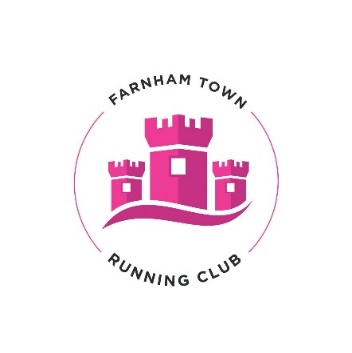 FTRC MEMBERSHIP APPLICATION FORM 2021/22PLEASE COMPLETE ALL DETAILS IN BLOCK CAPITALS & RETURN TO MEMBERSHIP@FARNHAMTOWNRUNNINGCLUB.CO.UK Welcome to Farnham Town Running Club; we are a social running club based in the heart of Farnham open to adult runners of all abilities. We look forward to welcoming you to the club very soon. 
*This is a required field, so England Athletics can invite you to access your MyAthletics portal to complete the registration process with them. England Athletics will not market to you without your express consent.We offer three types of membership: (Please see the Membership Terms and Conditions for descriptions of the levels of membership)Social Member		Running Member		Second Claim Member		Combined EA MemberAll memberships will include Associate Membership of Farnham Town Football ClubPlease select your membership type:Social Member (non-running) - £25 Running Member - £37 Second Claim Member - £37 Combined FTRC & EA Member - £52 Are you or have you been a member of any other running clubs? Yes No Do you have a disability? * Yes  No If yes, please provide details below. This will allow our coaches to be able to assist you in the best way possible.*The Disability Discrimination Act 1995 defines a disabled person as anyone with a physical or mental impairment which has a substantial and long-term adverse effect on his or her ability to carry out normal day to day activities.Please detail below any important medical information that our Coaches/Welfare Officer should be aware of (e.g. epilepsy, asthma, diabetes, allergies, etc.) Please do not leave blank – if there is no information please write ‘None’.
 I consent to my special category personal data provided in section D and E to be shared with coaches for the purposes of the delivery of my safe participation in club activity. This data will not be shared or processed for any other purpose.Farnham Town Running Club take the protection of the data that we hold about you as a member seriously and will do everything possible to ensure that data is collected, stored, processed, maintained, cleansed and retained in accordance with current and future UK data protection legislation.Please read the full privacy notice carefully to see how The Club will treat the personal information that you provide to us. We will take reasonable care to keep your information secure and to prevent any unauthorised access.I would like to receive Information via email from the Club about specially selected products and services available from commercial sponsors and partners - Yes   No I wish to be reminded about membership renewal - Yes   No I wish to receive the club's quarterly newsletter - Yes   No I wish to receive important notifications (e.g. cancelled sessions) via text and/or email - Yes   No I consent to pictures which may include me being shared on the club website or social media - Yes   No I consent to my emergency contact information being shared with Run Leaders - Yes   No I consent to my mobile number being used for communication purposes - Yes   NoI consent to my details being shared with England Athletics - Yes   No I consent to my details being shared with Farnham Town Football Club - Yes   No When you become a member of or renew your membership with Farnham Town Running Club you will automatically be registered as with England Athletics. We will provide England Athletics with your personal data which they will use to enable access to an online portal for you (called myAthletics). England Athletics will contact you to invite you to sign into and update your MyAthletics portal (which, amongst other things, allows you to set and amend your privacy settings). It is vital, therefore, that a valid email address is given, so that you can ensure that your data is correct and so that you can set your own privacy settings. If you have any questions about the continuing privacy of your personal data when it is shared with England Athletics, please contact dataprotection@englandathletics.org.When you become a member or renew your membership with Farnham Town Running Club you will automatically be registered as an Associate Member of Farnham Town Football Club. We will provide FTFC with basic personal data which will be: Full Name, Email Address, Postal Address, Contact Number, and they may use this data to contact you, but you will be given the option to opt-out of their future communications.If you have any questions about the privacy of your personal data when it is shared with Farnham Town Football Club, please contact chair@farnhamtownrunningclub.co.uk By returning this completed form, I confirm that I have read an understood the membership terms and conditions, privacy statement and how data will be used and shared and am willing to abide by the club code of conduct for athletes.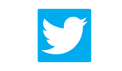 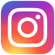 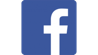 SECTION A: ATHLETE DETAILSFirst NameSurnameAddressPostcodePostcodeGenderContact Number Contact Number Date of Birth (dd/mm/yy)Email Address*Email Address*County of BirthPreferred Distance & approx. 5K TimeSECTION B: EMERGENCY CONTACT DETAILSEmergency Contact One:Phone NumberRelationEmergency Contact Two:Phone NumberRelationSECTION C: MEMBERSHIPIf yes, please state the name of the clubEA Number (if known)Which club will you have as “First Claim”SECTION D: ADDITIONAL SUPPORTSECTION E: MEDICAL INFORMATIONSECTION F: PRIVACY POLICY AND COMMUNICATION PREFERENCESSECTION G: DATA SHARING WITH ENGLAND ATHLETICSSECTION H: DATA SHARING WITH FARNHAM TOWN FOOTBALL CLUBSECTION I: DECLARATION  Signature Print Name  Date